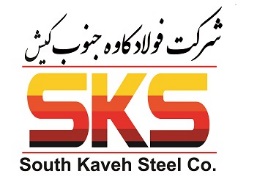 شناسنامه طرح تحقیقاتیکد : SKS-00000000ویرایش : 00عنوان طرح تحقیقاتی به فارسی:عنوان طرح تحقیقاتی به انگلیسی:اطلاعات مربوط به مسئول طرح/ دانشجواطلاعات مربوط به استاد راهنما اول:اطلاعات مربوط به استاد راهنما دوم:اطلاعات مربوط به استادان مشاور:اطلاعات مربوط به همکاران اصلی مسئول طرح:اطلاعات مربوط به طرح تحقیقاتی:بيان مسأله (تشريح ابعاد، حدود مسأله، معرفي دقيق مسأله، بيان جنبه‌هاي مجهول و مبهم و متغيرهاي مربوط به پرسش‌‌هاي تحقيق، منظور تحقيق):سوابق مربوط (بيان مختصر سابقة تحقيقات انجام شده دربارة موضوع و نتايج به دست آمده در داخل و خارج از كشور ، نظرهاي علمي موجود دربارة موضوع  تحقيق ، ضرورت تعریف این پروژه باتوجه به سوابق):فرضيه‌ها (هر فرضيه به صورت يك جملة خبري نوشته شود.):اهداف تحقيق (شامل اهداف علمي، كاربردي و ضرورت‌هاي خاص انجام تحقيق): در صورت داشتن هدف كاربردي بيان نام بهره‌وران (اعم از مؤسسات آموزشي و اجرايي و غيره ) :روش کار: جدول زمان‌بندي مراحل انجام دادن تحقيق از زمان تصويب تا دفاع نهايي:هزينه‌هاي تحقيق پايان‌نامه:الف) منابع تأمين بودجة پايان‌نامه و ميزان هر يك (ريالي، ارزي،تجهيزاتي و غيره)ب) هزينه‌هاي طرح تحقیقاتی:ب1) هزينه‌هاي پرسنليب2) هزينه‌هاي مواد و وسایلب3) هزينه‌هاي متفرقهجمع کل هزینه ها: فهرست منابع و مأخذ (فارسي و غير فارسي) مورد استفاده در پايان‌نامه به شرح زير:تاییدات: الف)ب) نظریه کمیته راهبری تحقیقات:پ) نظریه شورای عالی تحقیقات:عنوان طرح تحقیقاتی:عنوان طرح تحقیقاتی به انگلیسی:مسئول طرح/ پژوهشگر:تاریخ تصویب طرح تحقیقاتی:مدت اجراء طرح تحقیقاتی:       ماهاعتبار طرح:                           ریالنام و نام خانوادگی:رشته تحصیلی:شماره پرسنلی/ دانشجویی:سمت:گرایش تحصیلی:مقطع:نشانی پستی در بندرعباس:نشانی پستی در بندرعباس:تلفن همراه:Email: نام و نام خانوادگی:آخرین مدرک تحصیلی:تخصص اصلی:تخصص جنبی:رتبه دانشگاهی:سمت:سنوات تدریس:کارشناسی ارشد ......... سال و دکتری ......... سال   نحوه همکاری:تمام وقت  نیمه وقت  مدعو نشانی پستی در بندرعباس:نشانی پستی در بندرعباس:تلفن همراه:Email: نام و نام خانوادگی:آخرین مدرک تحصیلی:تخصص اصلی:تخصص جنبی:رتبه دانشگاهی:سمت:سنوات تدریس:کارشناسی ارشد ......... سال و دکتری ......... سال   نحوه همکاری:تمام وقت  نیمه وقت  مدعو نشانی پستی در بندرعباس:نشانی پستی در بندرعباس:تلفن همراه:Email: نام و نام خانوادگی:آخرین مدرک تحصیلی:تخصص اصلی:تخصص جنبی:محل خدمت:سمت:نشانی پستی در بندرعباس:نشانی پستی در بندرعباس:تلفن همراه:Email: نام و نام خانوادگی:آخرین مدرک تحصیلی:تخصص اصلی:تخصص جنبی:محل خدمت:سمت:نشانی پستی در بندرعباس:نشانی پستی در بندرعباس:تلفن همراه:Email: ردیفنام و نام خانوادگیشماره پرسنلی/ دانشجوییسمتمحل خدمت123456عنوان طرح تحقیقاتی:  فارسی  غیر فارسی نوع کار تحقیقاتی:  بنیادی  نظری  کاربردی  عملی طرح تحقیقاتی در كداميك از زمينه هاي زير نقش دارد ؟ (فقط به توضيح مهمترين نقش بپرازيد):طرح تحقیقاتی در كداميك از زمينه هاي زير نقش دارد ؟ (فقط به توضيح مهمترين نقش بپرازيد): كاهش آلودگی محيط زیست بهينه سازي سيستمهاي توليد و پشتيبانی توليد تكميل و یا انجام پروژه هاي تحقيقاتی دیگر قطع واردات و كاهش وابستگی افزایش ایمنی كار  كاهش ضایعات و استفاده مجدد از آنها تكميل حلقه هاي توليد افزایش كارایی نيروي انسانی شاغل در شركت بالا بردن ارزش افزوده   افزایش كيفيت محصولات جوابگوئی به نياز بازار كاهش هزینه هاي توليد و نهایتا كاهش قيمت تمام شده  استفاده بهتر از امكانات توليدي و پشتيبانی توليد موجود افزایش راندمان توليد جایگزینی مواد اوليه مناسب تر افزایش دانش فنی و ارتقاء تكنولوژي  ایجاد سرمایه گذاري هاي بنيادي و ضروري در كشور سایر (با ذکر عنوان):الف) نوع روش تحقیق:ب) روش گردآوري اطلاعات (ميداني، كتابخانه‌اي و غيره):پ) ابزار گردآوري اطلاعات (پرسشنامه، مصاحبه، مشاهده، آزمون، فيش، جدول، نمونه‌برداري، تجهيزات آزمايشگاهي و بانكهاي اطلاعاتي و شبكه‌هاي كامپيوتري و ماهواره‌اي و غيره ) :ت) روش تجزيه و تحليل اطلاعات :تاریخ تصویباز تاريختا تاريخمطالعات کتابخانه ایجمع‌آوري اطلاعاتتجزيه و تحليل داده‌هانتيجه‌گيري و نگارش پايان‌نامهتاريخ دفاع نهاييتوسط کمیته راهبری تحقیقات مشخص مي گرددتوسط کمیته راهبری تحقیقات مشخص مي گرددطول مدت اجراي تحقيق :           ماهطول مدت اجراي تحقيق :           ماهطول مدت اجراي تحقيق :           ماهردیفنام موسسهبودجه ریالیبودجه ارزیتجهیزات و تسهیلات123جمعنوع مسئولیتتعداد افرادكل‌ساعات‌كار‌براي‌طرححق الزحمه ‌در ‌ساعتجمعنام ماده يا وسيلهمقدار مورد نيازمصرفي‌/ غيرمصرفيساخت‌داخل‌/ ‌خارجشركت سازندهقيمت واحدقيمت واحدقيمت كلقيمت كلنام ماده يا وسيلهمقدار مورد نيازمصرفي‌/ غيرمصرفيساخت‌داخل‌/ ‌خارجشركت سازندهریالیارزیریالیارزیجمعجمعجمعجمعجمعردیفشرح هزينهریالیارزیمعادل ریالی بودجه ارزیکل هزینه به ریال12345678910جمعجمعردیفنوع هزینهریالیارزیهزینه کل به ریال1پرسنلی2مواد و سایل3متفرقهجمعجمع(به ترتيب حروف الفبا تنظيم شود) كتاب : نام خانوادگي، نام، سال نشر، عنوان كتاب، مترجم، جلد، محل انتشار، ناشر مقاله : نام خانوادگي، نام، عنوان مقاله، عنوان نشريه، سال، دوره، شماره، صفحه            نام و نام خانوادگي استاد راهنما  1:تاريخامضاءنام و نام خانوادگي استاد راهنما  2:نام و نام خانوادگي استاد مشاور  1:نام و نام خانوادگي استاد مشاور صنعتی:1. ارتباط داشتن موضوع تحقيق با رشتة تحصيلي مسئول طرح تحقیقاتی/ دانشجو:   ارتباط دارد              ارتباط فرعی دارد                 ارتباط ندارد  2. جديد بودن موضوع:بلی              در ایران بلی                 خیر  3. اهداف بنيادي و كاربردي:قابل دسترسی است              قابل دسترسی نیست                 مطلوب نیست  4. تعريف مسأله:رسا است              رسا نیست                 5. فرضیات:درست تدوین شده است              درست تدوین نشده و ناقص است                 6. روش تحقیق دانشجو:مناسب است              مناسب نیست                 7. محتوا و چارچوب طرح:از انسجام برخوردار است              از انسجام برخوردار نیست                 1. ارتباط داشتن موضوع تحقيق با رشتة تحصيلي مسئول طرح تحقیقاتی/ دانشجو:   ارتباط دارد              ارتباط فرعی دارد                 ارتباط ندارد  2. جديد بودن موضوع:بلی              در ایران بلی                 خیر  3. اهداف بنيادي و كاربردي:قابل دسترسی است              قابل دسترسی نیست                 مطلوب نیست  4. تعريف مسأله:رسا است              رسا نیست                 5. فرضیات:درست تدوین شده است              درست تدوین نشده و ناقص است                 6. روش تحقیق دانشجو:مناسب است              مناسب نیست                 7. محتوا و چارچوب طرح:از انسجام برخوردار است              از انسجام برخوردار نیست                 1. ارتباط داشتن موضوع تحقيق با رشتة تحصيلي مسئول طرح تحقیقاتی/ دانشجو:   ارتباط دارد              ارتباط فرعی دارد                 ارتباط ندارد  2. جديد بودن موضوع:بلی              در ایران بلی                 خیر  3. اهداف بنيادي و كاربردي:قابل دسترسی است              قابل دسترسی نیست                 مطلوب نیست  4. تعريف مسأله:رسا است              رسا نیست                 5. فرضیات:درست تدوین شده است              درست تدوین نشده و ناقص است                 6. روش تحقیق دانشجو:مناسب است              مناسب نیست                 7. محتوا و چارچوب طرح:از انسجام برخوردار است              از انسجام برخوردار نیست                 1. ارتباط داشتن موضوع تحقيق با رشتة تحصيلي مسئول طرح تحقیقاتی/ دانشجو:   ارتباط دارد              ارتباط فرعی دارد                 ارتباط ندارد  2. جديد بودن موضوع:بلی              در ایران بلی                 خیر  3. اهداف بنيادي و كاربردي:قابل دسترسی است              قابل دسترسی نیست                 مطلوب نیست  4. تعريف مسأله:رسا است              رسا نیست                 5. فرضیات:درست تدوین شده است              درست تدوین نشده و ناقص است                 6. روش تحقیق دانشجو:مناسب است              مناسب نیست                 7. محتوا و چارچوب طرح:از انسجام برخوردار است              از انسجام برخوردار نیست                 1. ارتباط داشتن موضوع تحقيق با رشتة تحصيلي مسئول طرح تحقیقاتی/ دانشجو:   ارتباط دارد              ارتباط فرعی دارد                 ارتباط ندارد  2. جديد بودن موضوع:بلی              در ایران بلی                 خیر  3. اهداف بنيادي و كاربردي:قابل دسترسی است              قابل دسترسی نیست                 مطلوب نیست  4. تعريف مسأله:رسا است              رسا نیست                 5. فرضیات:درست تدوین شده است              درست تدوین نشده و ناقص است                 6. روش تحقیق دانشجو:مناسب است              مناسب نیست                 7. محتوا و چارچوب طرح:از انسجام برخوردار است              از انسجام برخوردار نیست                 موضوع طرح تحقیقاتی خانم/ آقای:                                                  مسئول طرح تحقیقاتی رشته:به راهنمایی:                                               و  مشاوره:                                         در جلسه مورخ                                   مطرح شد و به اتفاق آراء یا با تعداد ....... رای از ....... رای مورد تصویب اعضاء قرار گرفت   قرار نگرفت                 موضوع طرح تحقیقاتی خانم/ آقای:                                                  مسئول طرح تحقیقاتی رشته:به راهنمایی:                                               و  مشاوره:                                         در جلسه مورخ                                   مطرح شد و به اتفاق آراء یا با تعداد ....... رای از ....... رای مورد تصویب اعضاء قرار گرفت   قرار نگرفت                 موضوع طرح تحقیقاتی خانم/ آقای:                                                  مسئول طرح تحقیقاتی رشته:به راهنمایی:                                               و  مشاوره:                                         در جلسه مورخ                                   مطرح شد و به اتفاق آراء یا با تعداد ....... رای از ....... رای مورد تصویب اعضاء قرار گرفت   قرار نگرفت                 موضوع طرح تحقیقاتی خانم/ آقای:                                                  مسئول طرح تحقیقاتی رشته:به راهنمایی:                                               و  مشاوره:                                         در جلسه مورخ                                   مطرح شد و به اتفاق آراء یا با تعداد ....... رای از ....... رای مورد تصویب اعضاء قرار گرفت   قرار نگرفت                 موضوع طرح تحقیقاتی خانم/ آقای:                                                  مسئول طرح تحقیقاتی رشته:به راهنمایی:                                               و  مشاوره:                                         در جلسه مورخ                                   مطرح شد و به اتفاق آراء یا با تعداد ....... رای از ....... رای مورد تصویب اعضاء قرار گرفت   قرار نگرفت                 ردیفنام و نام خانوادگیسمت و تخصصنوع راًیامضاء123456                                  رئیس کمیته                                                                                      نائب رئیس کمیته              تاریخ                                      امضاء                                                         تاریخ                                   امضاء                                  رئیس کمیته                                                                                      نائب رئیس کمیته              تاریخ                                      امضاء                                                         تاریخ                                   امضاء                                  رئیس کمیته                                                                                      نائب رئیس کمیته              تاریخ                                      امضاء                                                         تاریخ                                   امضاء                                  رئیس کمیته                                                                                      نائب رئیس کمیته              تاریخ                                      امضاء                                                         تاریخ                                   امضاء                                  رئیس کمیته                                                                                      نائب رئیس کمیته              تاریخ                                      امضاء                                                         تاریخ                                   امضاءموضوع طرح تحقیقاتی نامبرده در جلسه مورخ:                                شورای عالی تحقیقات مطرح شد و پس از بحث و تبادل نظر مورد تصويب اكثريت اعضاء (تعداد        نفر)   قرار گرفت   قرار نگرفت                 موضوع طرح تحقیقاتی نامبرده در جلسه مورخ:                                شورای عالی تحقیقات مطرح شد و پس از بحث و تبادل نظر مورد تصويب اكثريت اعضاء (تعداد        نفر)   قرار گرفت   قرار نگرفت                 موضوع طرح تحقیقاتی نامبرده در جلسه مورخ:                                شورای عالی تحقیقات مطرح شد و پس از بحث و تبادل نظر مورد تصويب اكثريت اعضاء (تعداد        نفر)   قرار گرفت   قرار نگرفت                 موضوع طرح تحقیقاتی نامبرده در جلسه مورخ:                                شورای عالی تحقیقات مطرح شد و پس از بحث و تبادل نظر مورد تصويب اكثريت اعضاء (تعداد        نفر)   قرار گرفت   قرار نگرفت                 موضوع طرح تحقیقاتی نامبرده در جلسه مورخ:                                شورای عالی تحقیقات مطرح شد و پس از بحث و تبادل نظر مورد تصويب اكثريت اعضاء (تعداد        نفر)   قرار گرفت   قرار نگرفت                 ردیفنام و نام خانوادگیسمت و تخصصنوع راًیامضاء123456                     رئیس شورای عالی تحقیقات                                                         نائب رئیس شورای عالی تحقیقات                    تاریخ                          امضاء                                                              تاریخ                           امضاء                     رئیس شورای عالی تحقیقات                                                         نائب رئیس شورای عالی تحقیقات                    تاریخ                          امضاء                                                              تاریخ                           امضاء                     رئیس شورای عالی تحقیقات                                                         نائب رئیس شورای عالی تحقیقات                    تاریخ                          امضاء                                                              تاریخ                           امضاء                     رئیس شورای عالی تحقیقات                                                         نائب رئیس شورای عالی تحقیقات                    تاریخ                          امضاء                                                              تاریخ                           امضاء                     رئیس شورای عالی تحقیقات                                                         نائب رئیس شورای عالی تحقیقات                    تاریخ                          امضاء                                                              تاریخ                           امضاء